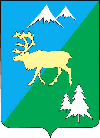 ПОСТАНОВЛЕНИЕАДМИНИСТРАЦИИ БЫСТРИНСКОГО МУНИЦИПАЛЬНОГО РАЙОНА684350, Камчатский край, Быстринскийрайон, с. Эссо, ул. Терешковой, 1,тел/факс 21-330http://essobmr.ru   admesso@yandex.ruот 31.10.2023 №П-426      Руководствуясь Федеральным закон от 27.07.2010 N 210-ФЗ (ред. от 27.12.2019) "Об организации предоставления государственных и муниципальных услуг", частью 6 статьи 33 Устава Быстринского муниципального района,ПОСТАНОВЛЯЮ:    1. Внести в административный регламент предоставления муниципальной услуги «О постановке граждан, признанных в установленном порядке малоимущими, на учет в качестве нуждающихся в жилых помещениях, предоставляемых по договорам социального найма» утвержденный постановлением администрации Быстринского муниципального района от 03.04.2018г.№113 следующие дополнения:    1) раздел II  часть 10 дополнить  пунктами следующего содержания:«10.5. В целях предоставления государственных и муниципальных услуг установление личности заявителя может осуществляться в ходе личного приема посредством предъявления паспорта гражданина Российской Федерации либо иного документа, удостоверяющего личность, в соответствии с законодательством Российской Федерации или посредством идентификации и аутентификации в органах, предоставляющих государственные услуги, органах, предоставляющих муниципальные услуги, многофункциональных центрах с использованием информационных технологий, предусмотренных частью 18 ______________________________________________________________Разослано: дело, Отдел по ЖКХ, библиотека с. Эссо, с. Анавгай, прокуратура БР, официальный сайт БМРстатьи 14.1 Федерального закона от 27 июля 2006 года N 149-ФЗ "Об информации, информационных технологиях и о защите информации".  10.6. При предоставлении  муниципальных услуг в электронной форме идентификация и аутентификация могут осуществляться посредством:    1) единой системы идентификации и аутентификации или иных государственных информационных систем, если такие государственные информационные системы в установленном Правительством Российской Федерации порядке обеспечивают взаимодействие с единой системой идентификации и аутентификации, при условии совпадения сведений о физическом лице в указанных информационных системах;    2) единой системы идентификации и аутентификации и единой информационной системы персональных данных, обеспечивающей обработку, включая сбор и хранение, биометрических персональных данных, их проверку и передачу информации о степени их соответствия предоставленным биометрическим персональным данным физического лица.»   2. Контроль за исполнением настоящего постановления возложить на начальника отдела по жилищно-коммунальному хозяйству и работе с населением администрации Быстринского муниципального района.3. Настоящее постановление вступает в силу после его официального обнародования и подлежит размещению в информационно-телекоммуникационной сети «Интернет» на официальном сайте органов местного самоуправления Быстринского муниципального района http://essobmr.ru.О внесении дополнений в административный регламент предоставления муниципальной услуги по постановке граждан, признанных в установленном порядке малоимущими, на учет в качестве нуждающихся в жилых помещениях, предоставляемых по договорам социального найма, утвержденный постановлением администрации Быстринского муниципального района от 03.04.2018г.№113Врио главы Быстринского муниципального района[горизонтальный штамп подписи 1]     А.В. Прокина